２０２０年４月１日に改正健康増進法が全面施行されました。これにより、多数の者が利用する施設などでの受動喫煙防止対策が強化され、義務違反者には５０万円以下の過料が科されることになりました。　　　たばこが奪う従業員の健康受動喫煙とは、人が他人のたばこの煙にさらされることをいいます。たばこの煙には、喫煙者本人が吸いこむ主流煙と、たばこから直接出る煙である副流煙、さらに喫煙者が吐き出す呼出煙があります。この中でも副流煙は、フィルターを通しておらず燃焼温度が低いことから、より多くの発がん性物質、ニコチンなどの有害物質を含んでおり、特に身体への影響が大きいとされています。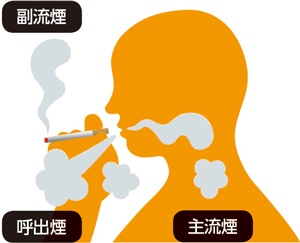 　　　改正健康増進法により事業所は原則屋内禁煙になります改正健康増進法では、学校・病院などを除いた多数の者が利用する施設のほとんどを「第二種施設」として規定し、原則屋内禁煙の取扱いとしています。事業所や商業施設などは、この第二種施設に含まれます。第二種施設では、法律等に定められた要件（※）を満たす喫煙室以外は、屋内は全て禁煙となりました。違反する施設等の管理権原者等（施設の管理について権原を有する者及び施設の管理者のこと）には、５０万円以下の過料が科されます。あなたの職場は、法律違反の状態になっていませんか？ 　　　従業員の禁煙支援も有効な対策に　禁煙希望者に対する禁煙サポートを行うことも従業員の健康増進になり、受動喫煙防止対策にとっても効果的です。　企業でできることとして、健康保険組合と連携し、禁煙治療にかかる費用の助成などを検討してみてはいかがでしょうか。また、費用助成が予算的に難しい場合には、職場での講習会の開催や、毎月１日、職場で禁煙デーを設けるなど、すぐにできることから取り組むことが大切です。